Multiplier un décimal par 10, 100, 1 000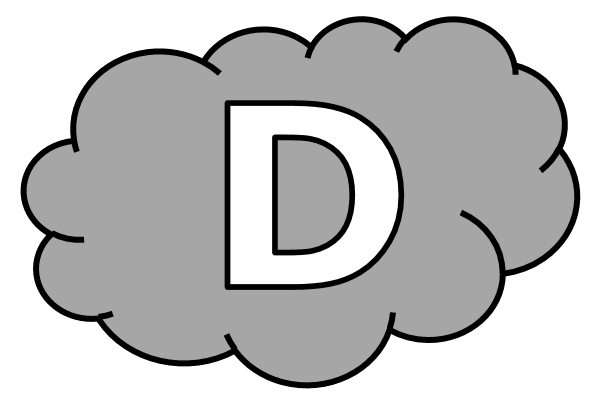 Entraînement n° 1 	 ............. bonnes réponsesMultiplier un décimal par 10, 100, 1 000Entraînement n° 2 	 ............. bonnes réponsesMultiplier un décimal par 10, 100, 1 000Entraînement n° 3 	 ............. bonnes réponsesMultiplier un décimal par 10, 100, 1 000Défi 				 ............. bonnes réponses6,7 x 10 = ............. 	3,41 x 1 000 = ...........	7,896 x 100 = .............24,5 x 100 = ............. 	5,89 x 10 = .............	4,7 x 1 000 = .............0,231 x 100 = .............	4,58 x 10 = .............	5,204 x 1 000 = ...........2,1 x 1 000 = ............. 	78,45 x 10 = .............	2,83 x 100 = ...........8,05 x 10 = .............	242,1 x 100 = .............	4,4 x 1 000 = .............4,51 x 100 = ............. 	3,785 x 1 000 = ..........	89,7 x 10 = .............Manal fait des pas de 42,5 cm.Quelle distance Manal parcourt-elle en 100 pas ? En 100 pas, Manal parcourt .................. cm.3,21 x 10 = ............. 	8,99 x 1 000 = ...........	2,03 x 100 = .............4,781 x 100 = ............ 	0,5 x 10 = .............	3,85 x 1 000 = .............25,47 x 100 = .............	0,01 x 10 = .............	9,086 x 1 000 = ...........3,02 x 1 000 = ............	8,56 x 10 = .............	0,1 x 100 = ...........78,45 x 10 = .............	40,04 x 100 = .............	2,36 x 1 000 = .............7,77 x 100 = ............. 	89,56 x 1 000 = ..........	3,54 x 10 = .............Tous les midis, Hiba achète une baguette à 0,70 €.Combien Hiba dépense-t-elle en 10 jours ? En 10 jours, Hiba dépense .................. €.4,75 x 10 = ............. 	58,96 x 1 000 = ...........	3,056 x 100 = .............1,4 x 100 = ............. 	6,18 x 10 = .............	3,02 x 1 000 = .............47,892 x 100 = ............	0,07 x 10 = .............	8,5 x 1 000 = ...........1,425 x 1 000 = ........... 21,03 x 10 = .............	4,709 x 100 = ...........2,221 x 10 = .............	4,17 x 100 = .............	12,56 x 1 000 = ...........7,78 x 100 = ............. 	2,56 x 1 000 = ..........	0,045 x 10 = .............Pour faire un dessin, Zaky a tracé 10 segments de 5,4 cm.Quelle distance de segments Zaky a-t-il tracé ? Zaky a tracé .................. cm de segments.2,31 x 10 = ............. 	4,07 x 1 000 = ...........	2,456 x 100 = .............3,3 x 100 = ............. 	4,096 x 10 = .............	2,56 x 1 000 = .............8,95 x 100 = .............	0,02 x 10 = .............	3,658 x 1 000 = ...........0,12 x 1 000 = ............ 78,09 x 10 = .............	2,314 x 100 = ...........0,9 x 10 = .............	0,478 x 100 = .............	5,89 x 1 000 = .............65,4 x 100 = ............. 	1,1 x 1 000 = ..........	8,475 x 10 = .............Pour rentrer chez elle après l’école, Tissaïa parcourt 0,875 km.Quelle distance Tissaïa parcourt-elle en 10 trajets ? En 10 trajets, Tissaïa parcourt .................. km.